                         BİRİM FİYAT TEKLİF CETVELİ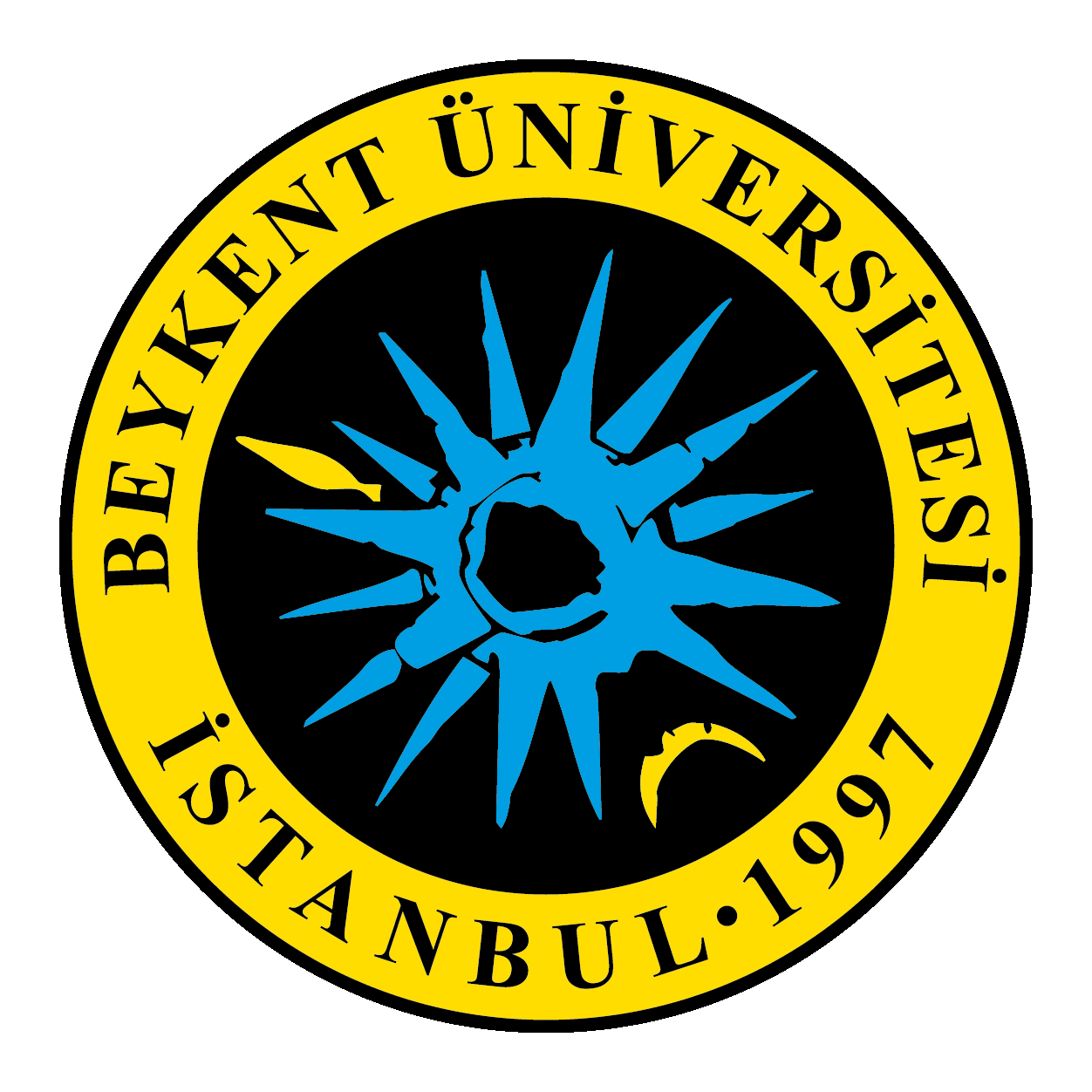 KISIM 2 (YANGIN TESİSATI)İhale kayıt numarası: 2022/0023*Tabloya gerektiği kadar satır eklenecektir. *Bu standart form ihale dokümanına eklenmeden önce ihale kayıt numarası idare tarafından doldurulacaktır.Adı ve SOYADI/Ticaret UnvanıKaşe ve İmza1 Bu sütun idarece hazırlanacaktır. 2  Bu sütun isteklilerce doldurulacaktır. 3Teklif vermeye yetkili kişi tarafından her sayfası ad ve soyadı/ticaret unvanı yazılarak imzalanacaktır. Teklifin ortak girişim  (iş ortaklığı veya konsorsiyum) olarak verilmesi halinde, teklif mektubu bütün ortaklar veya yetki verdikleri kişiler tarafından imzalanacaktır.A1A1A1A1B2B2Sıra Noİş Kaleminin Adı ve Kısa Açıklaması 6BirimiMiktarıTeklif Edilen4 Birim FiyatTutarı1Dn15 standart uygulamalar için otomatik yangın sprinkleri (sarkık)12,00Ad.2Demont.Dn15 standart uygulamalar için otomatik yangın sprinkleri (dik)12,00Ad.3Mont.Dn15 standart uygulamalar için otomatik yangın sprinkleri (dik)12,00Ad.4Yangın Sprinkler Fleksi Bağlantı Çapı DN25 , Hortum uzunluğu  70cm12,00Ad.5Rozet ilavesi (ayarlanabilir iki parçalı rozet)12,00Ad.6Mutfak davlumbaz yangın söndürme sistemi (söndürücü sıvı tüpleri ve tesisatı) 6-10 lt8,00Ad.TOPLAM TUTAR  (K.D.V Hariç)TOPLAM TUTAR  (K.D.V Hariç)TOPLAM TUTAR  (K.D.V Hariç)TOPLAM TUTAR  (K.D.V Hariç)TOPLAM TUTAR  (K.D.V Hariç)